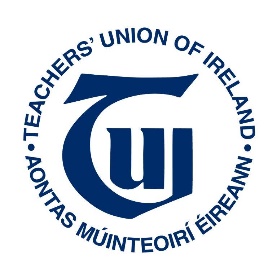 TUI PROFESSIONAL DEVELOPMENT PROGRAMMEPRE-RETIREMENT SEMINARPlaces are limited and will be allocated on a first-come first-served basis.  Please ensure you complete this form in full and return to the address below.Alternatively, you may email the completed Application Form for the attention of Liz Daly/Carol Ryan to:   reception@tui.ie TUI, 73 Orwell Road, Rathgar, Dublin 6Telephone: (01) 4922588 (Press 0)   Fax: (01) 4922953  DATEVENUE TICK BOX FOR PREFERRED VENUEMonday 29th January, 20189.00am-4.30pmThe Gresham Hotel, DublinThursday 15th March 20189.00am-4.30pmThe Hodson Bay Hotel,Athlone, Co. WestmeathAPPLICATION FORMAPPLICATION FORMNameNameSchool/College Telephone NumberEmail Address